Информация о проведенных мероприятиях по ПДД в ДОУ «Радуга».Проведены родительские собрания на тему: «Правила безопасного поведения на дорогах для пешеходов. Водители и пешеходы, двигайтесь навстречу безопасности.Изготовлены папки-передвижки, буклеты для родителей: «Пешеходы, двигайтесь навстречу безопасности», «Азбука улиц», «Родитель-водитель, помни!»Проведены экскурсии к перекрестку, с последующими беседами о безопасном поведении на дорогах. 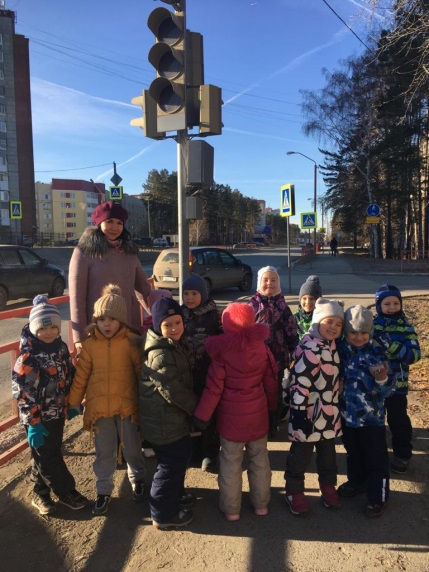 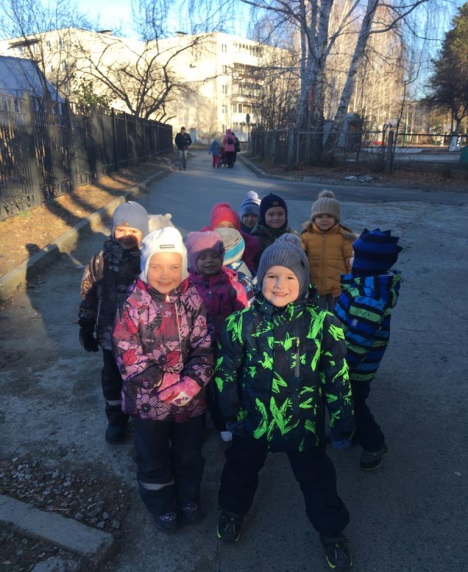 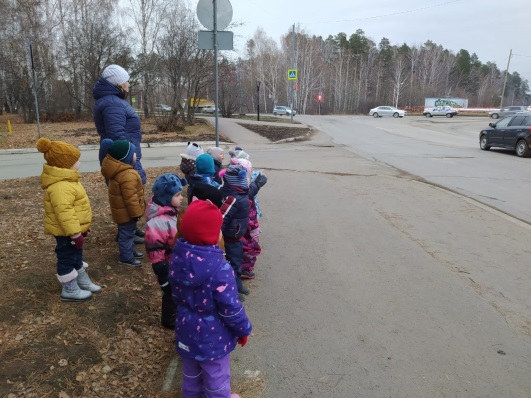 4. Проведены игры - занятия на тренировочной  площадке.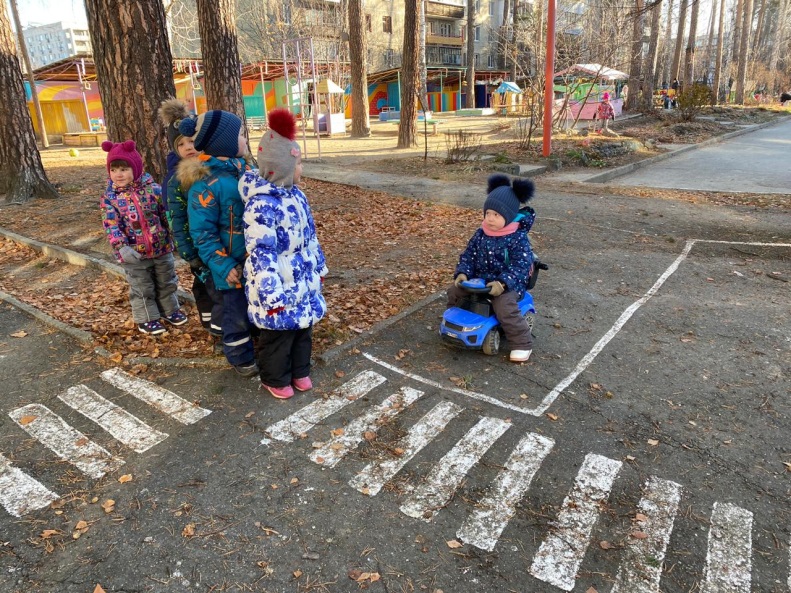 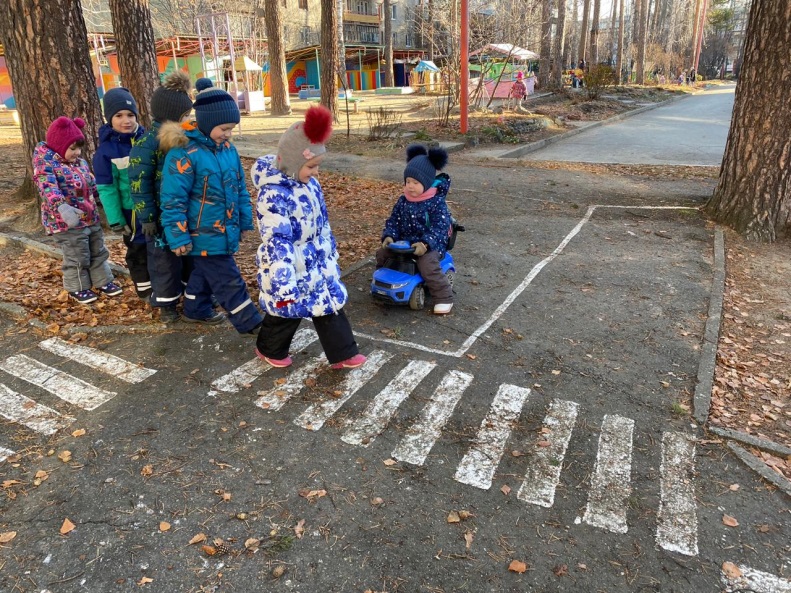 Организованы игры  в совместной деятельности с детьми, проведены игры – ситуации на тему «Мы – пешеходы». «Ловушки на дорогах».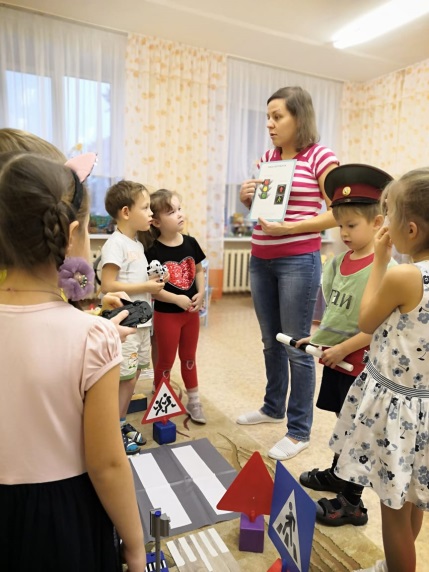 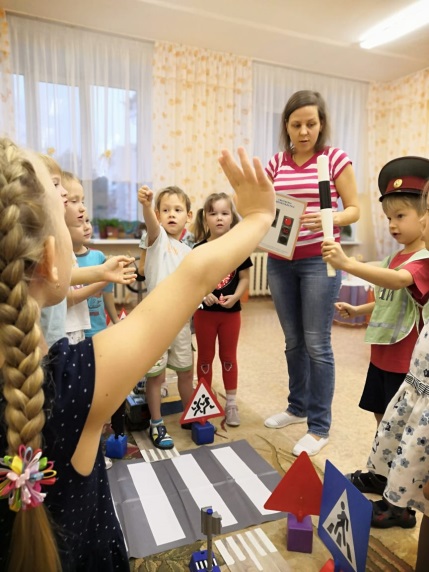 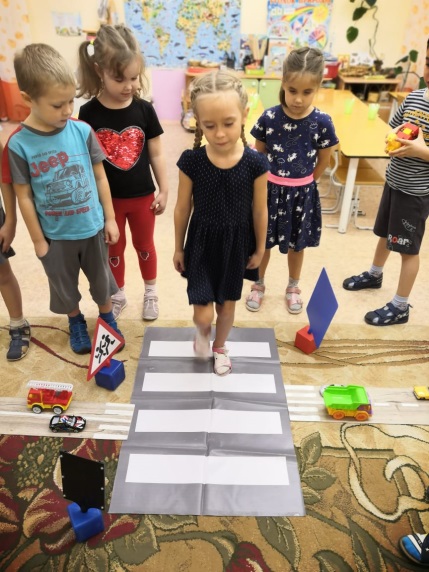 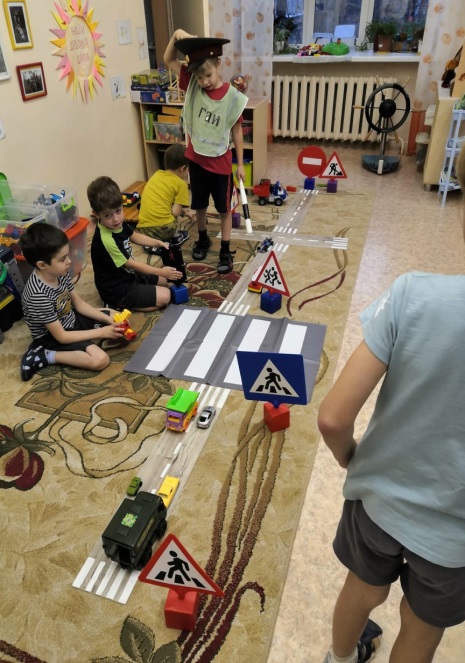 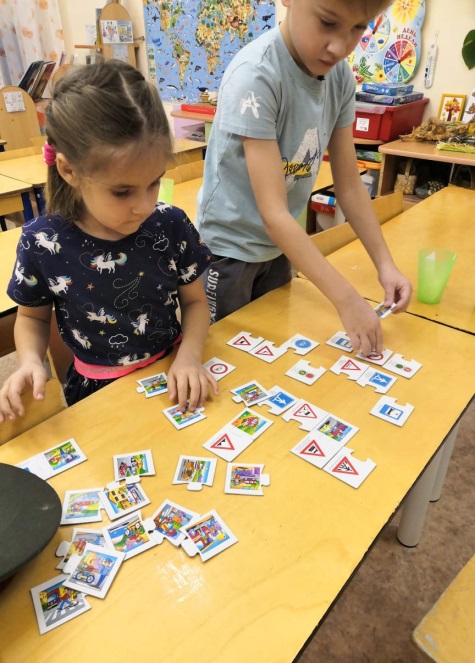 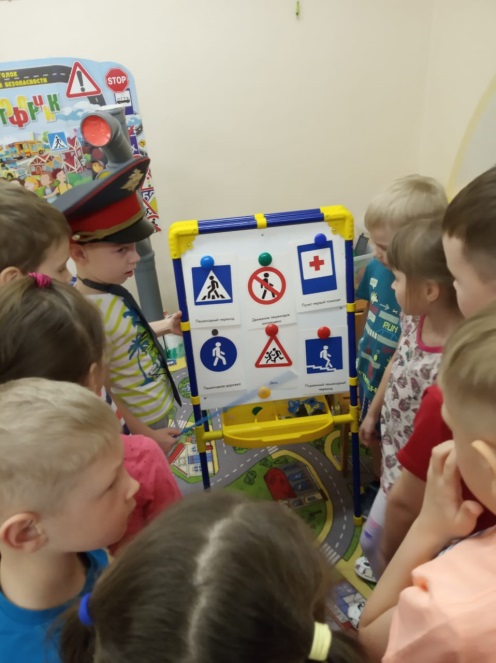 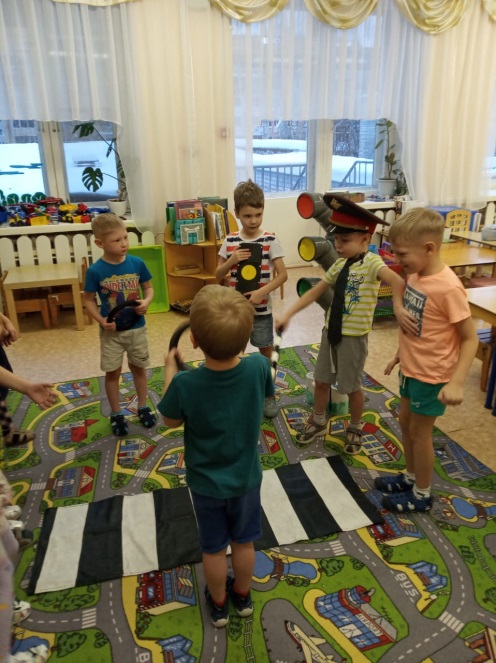 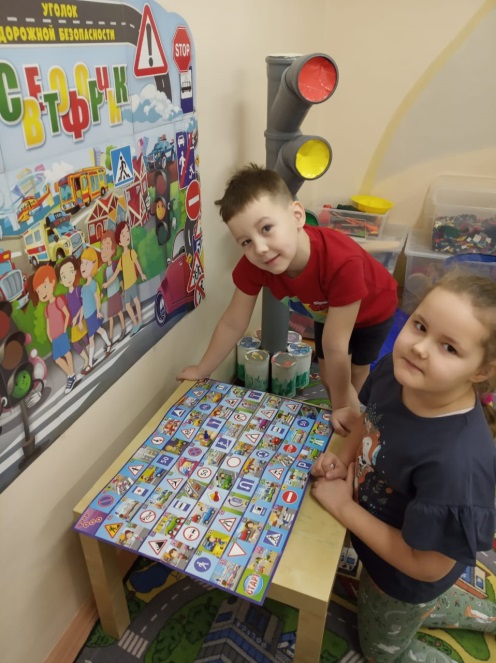 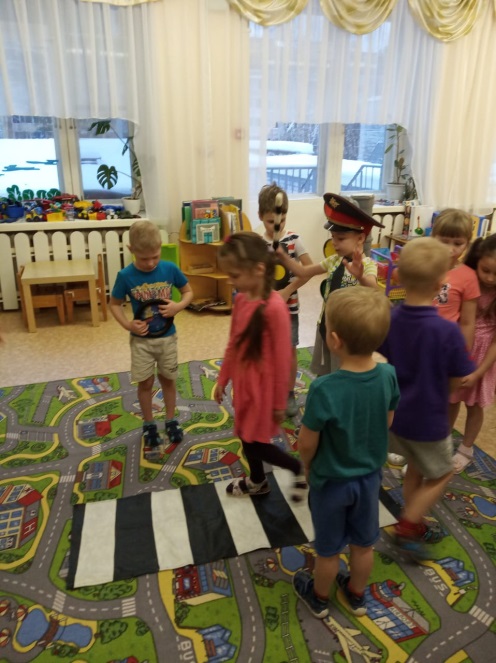 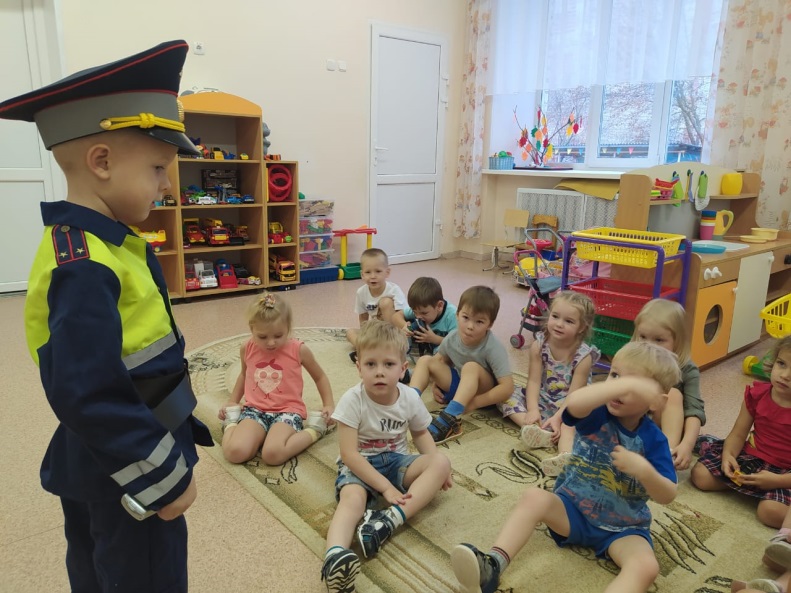 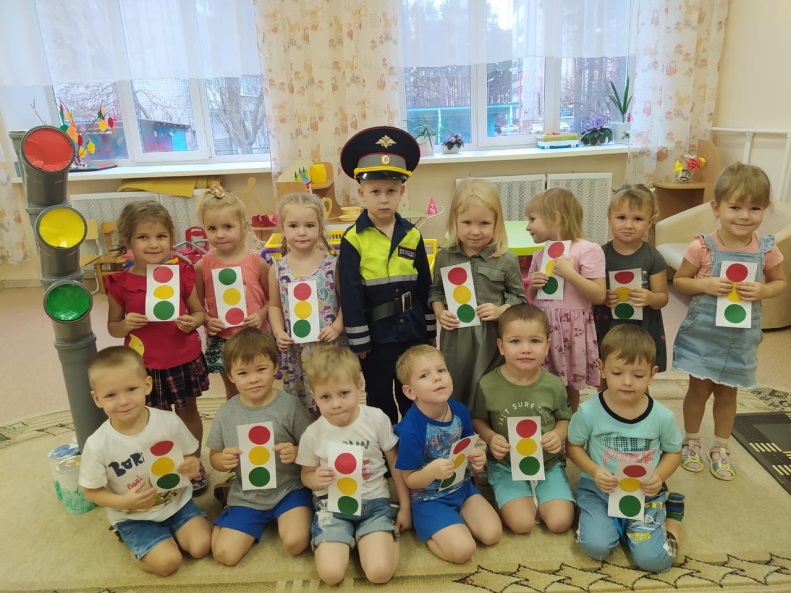 Проведены НОД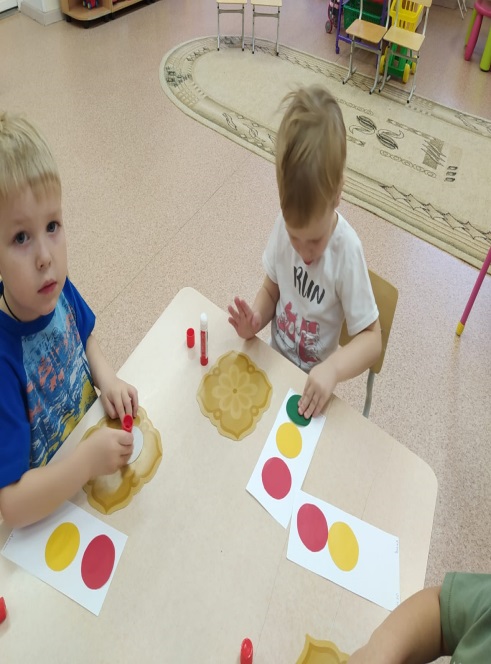 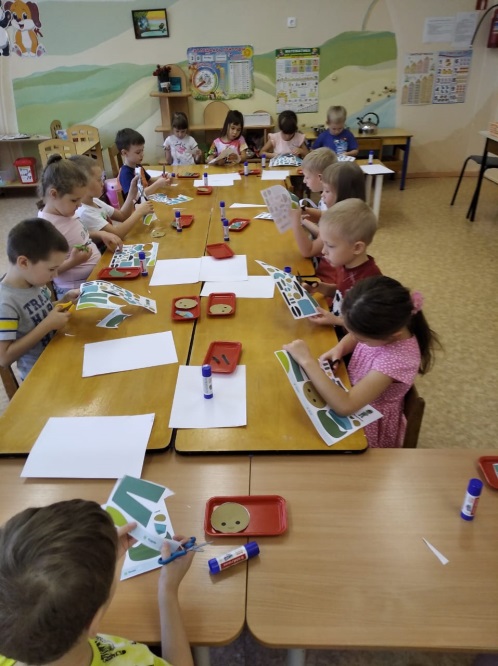 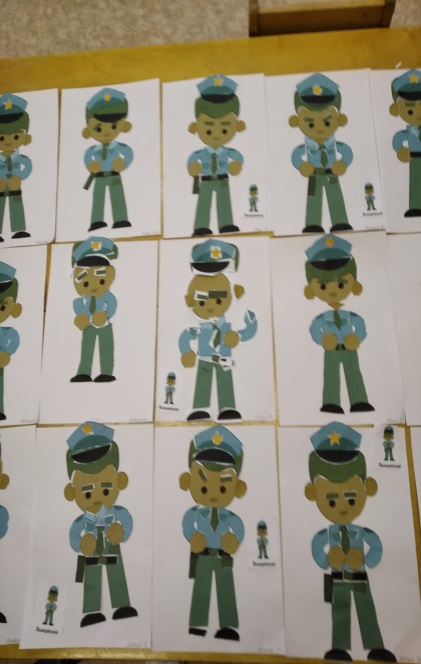 Просмотром мультфильмов и презентаций  «Детям о правилах дорожного движения», «По дороге со смешариками», «Семья Светофоровых».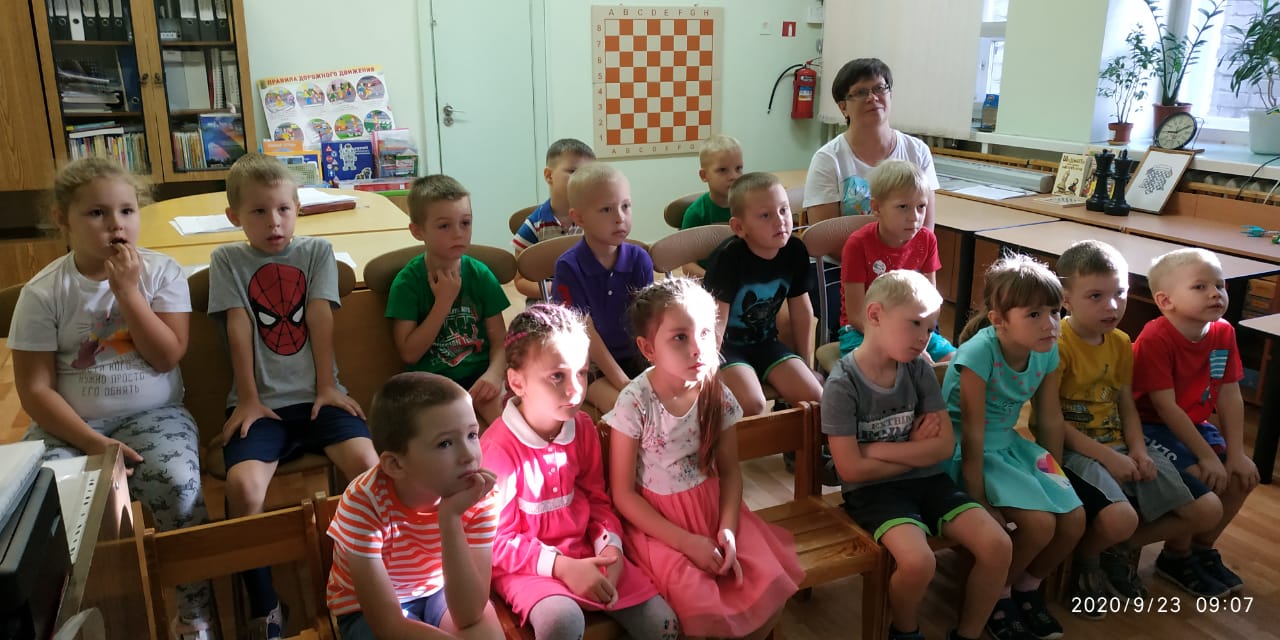 Обновлены информационные уголки в групповых помещениях и на стенде ДОУ (в соответствии с возрастом детей и сезонностью).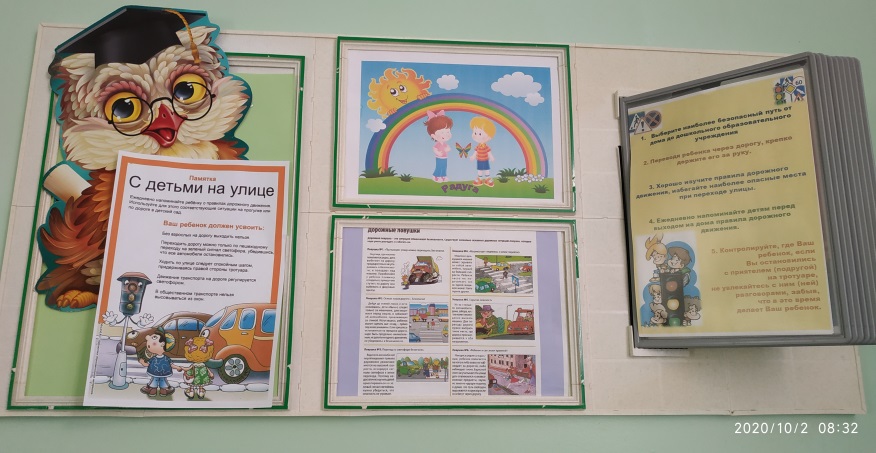 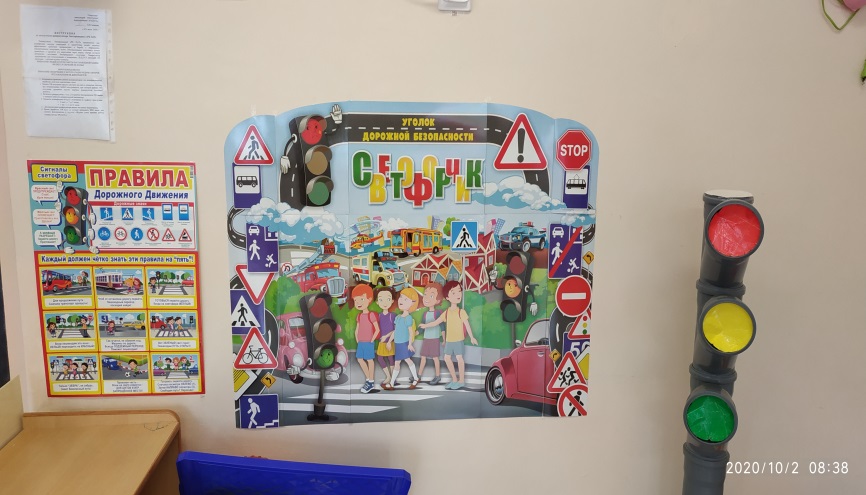 Организована самостоятельная игровая деятельность (дидактические игры, настольно - печатные игры, сюжетно - ролевые).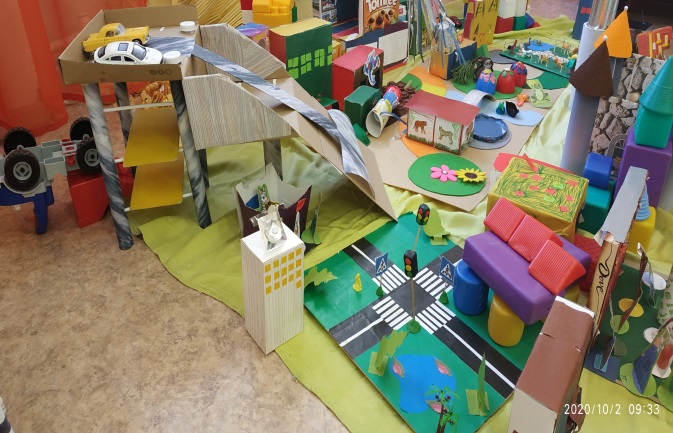 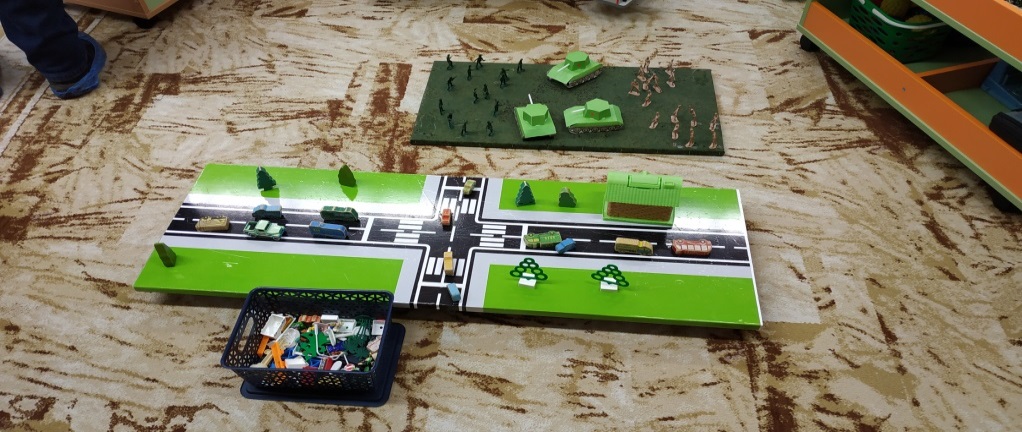 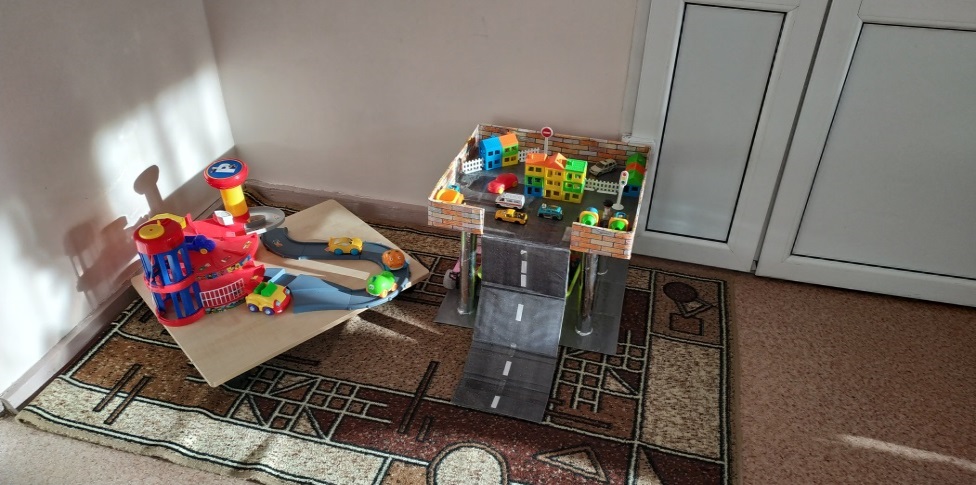 Изготовление световозвращающих элементов с детьми старших групп.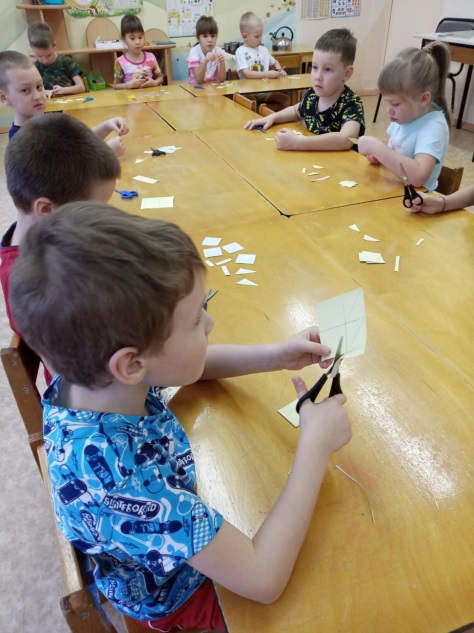 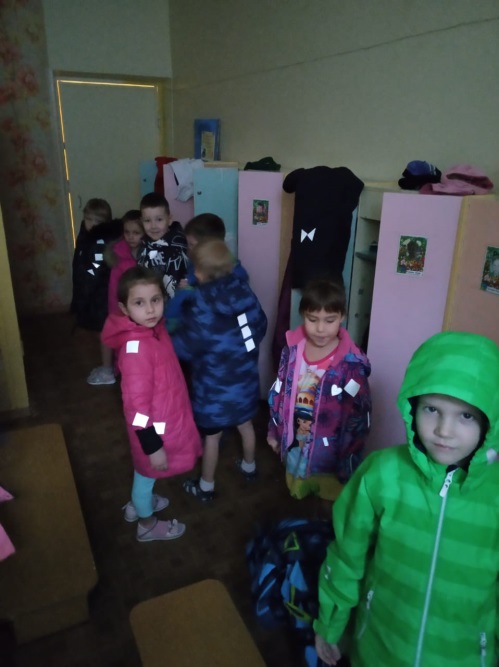 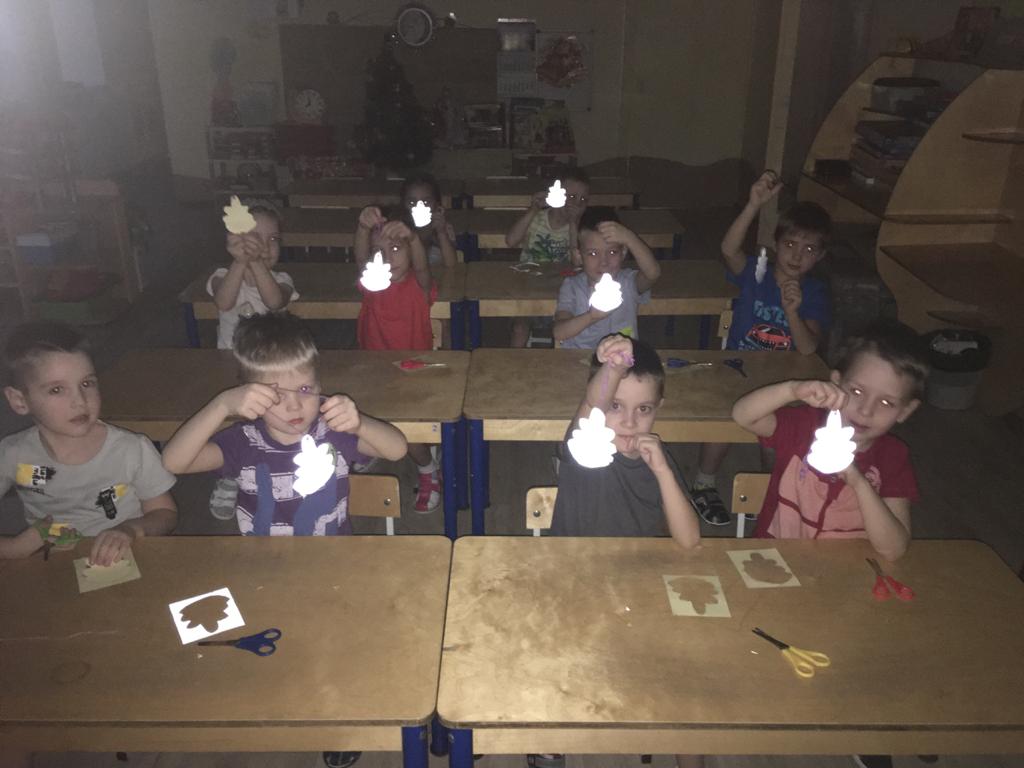 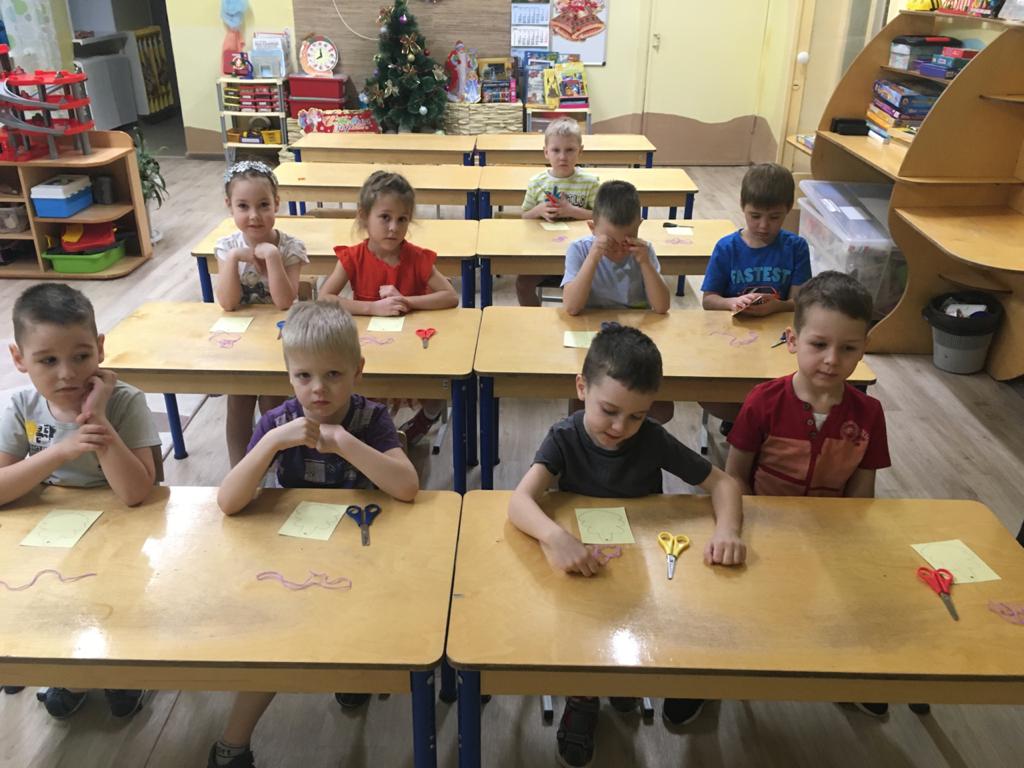 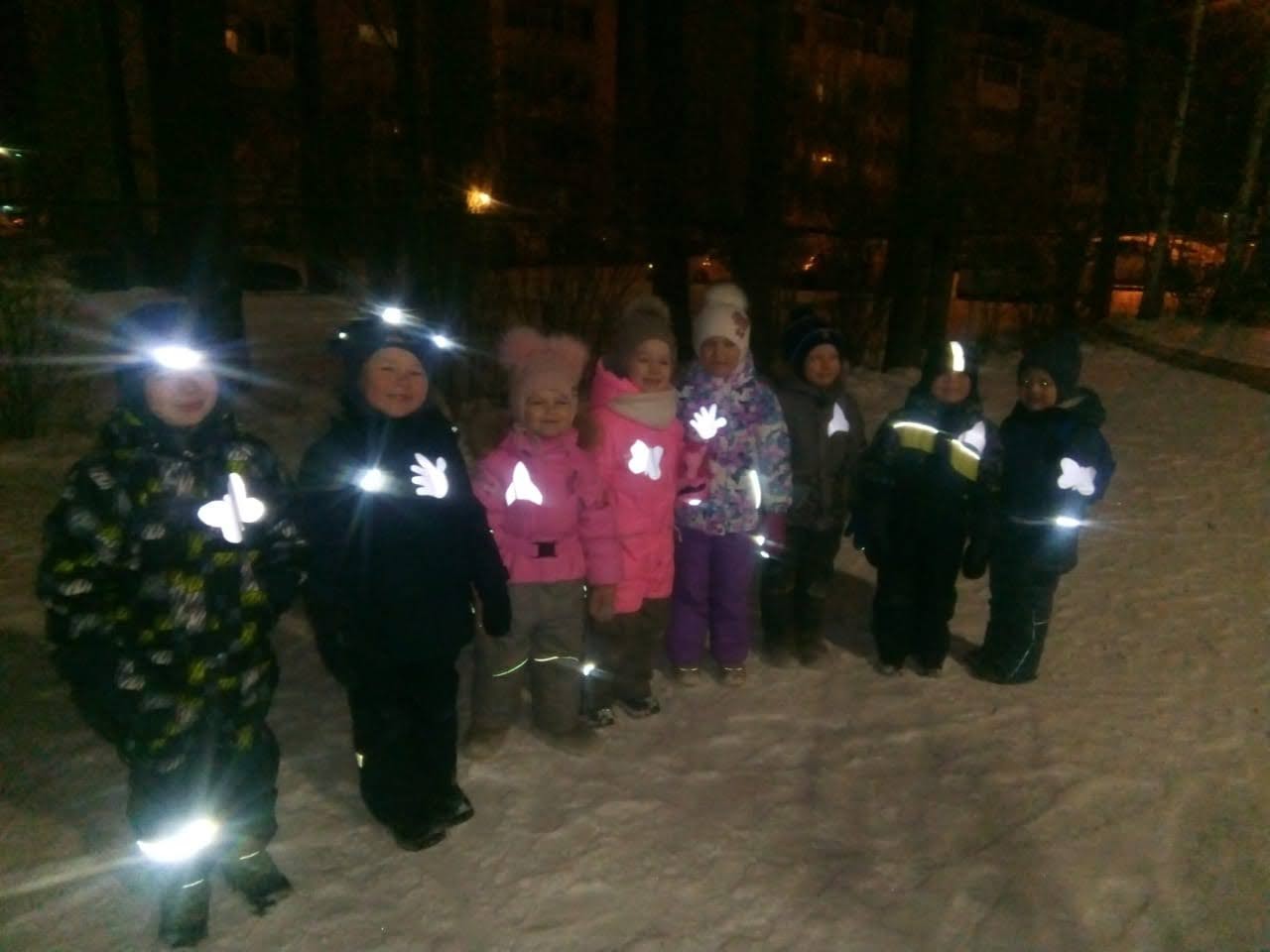 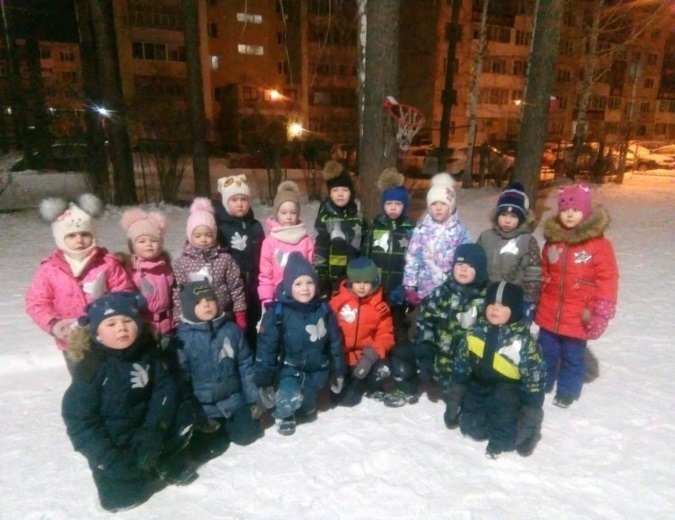 Проведена акция «Письмо водителю» с детьми старшего дошкольного возраста. Детьми, совместно со взрослыми, были созданы рисунки-обращения к водителям и всем участникам дорожного движения, призывающие к соблюдению правил дорожного движения, сохранению жизни и здоровья участников дорожного движения.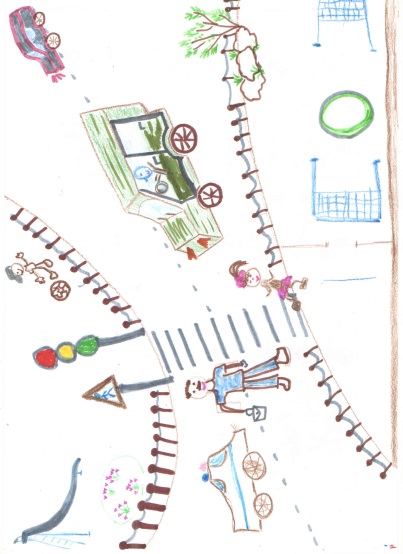 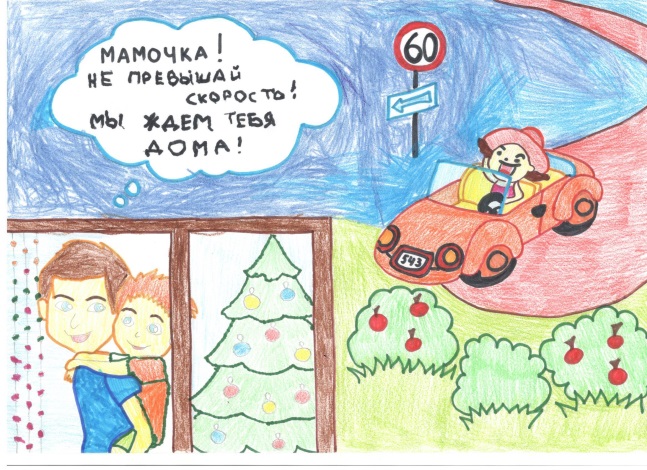 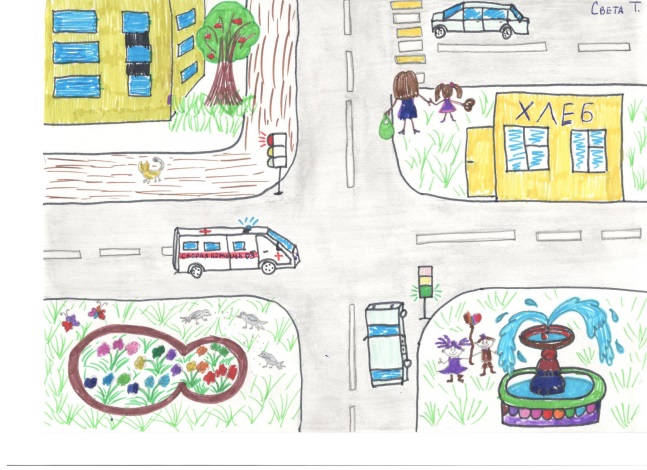 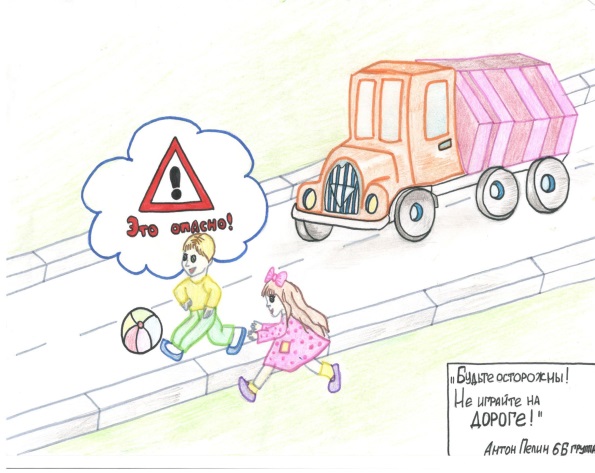 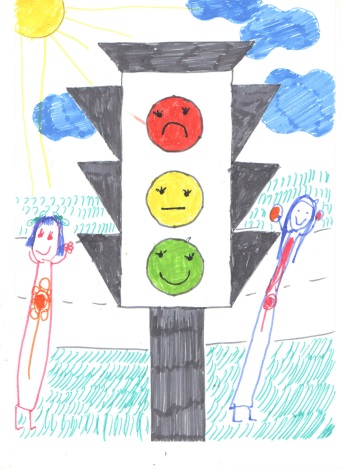 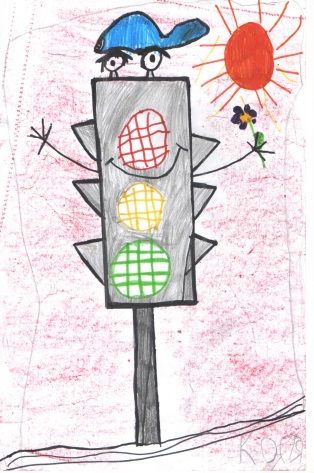 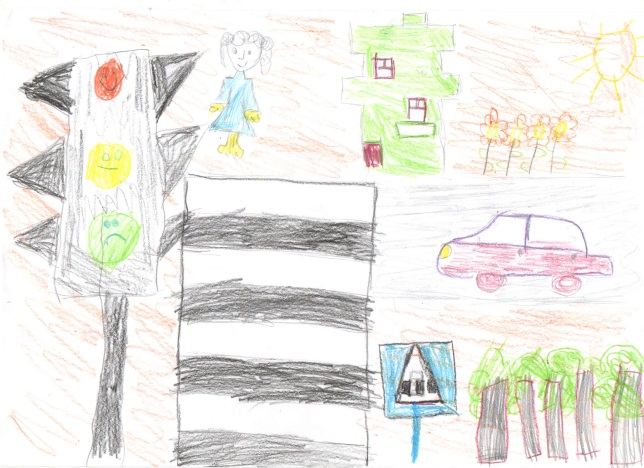 12. Проведена акция «Родительский патруль»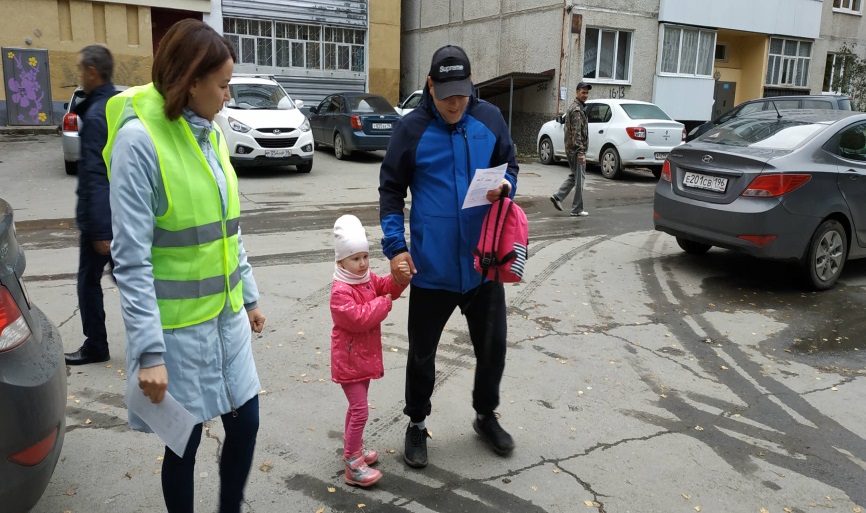 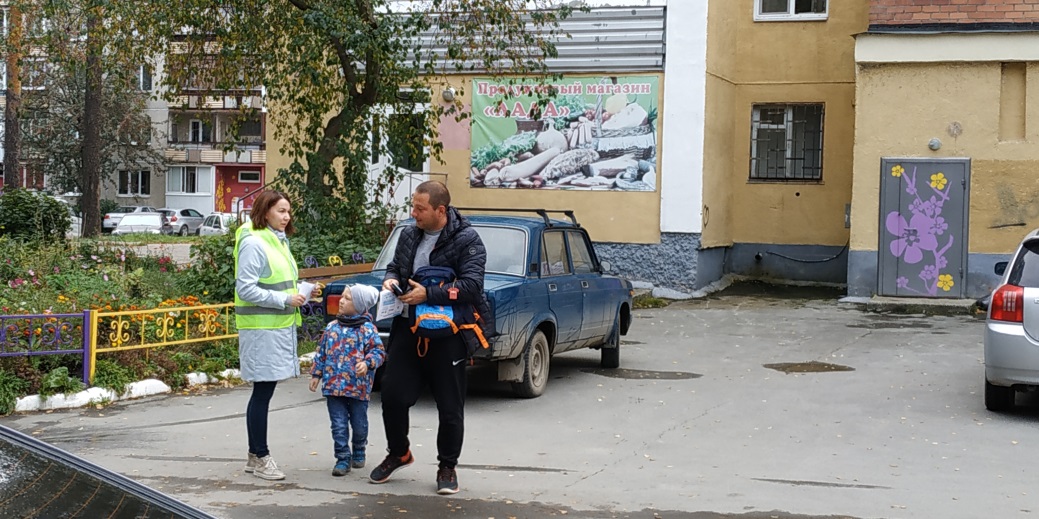 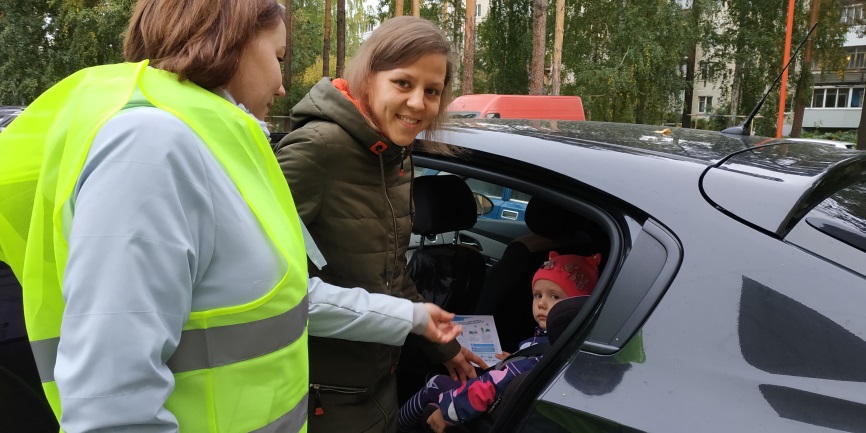 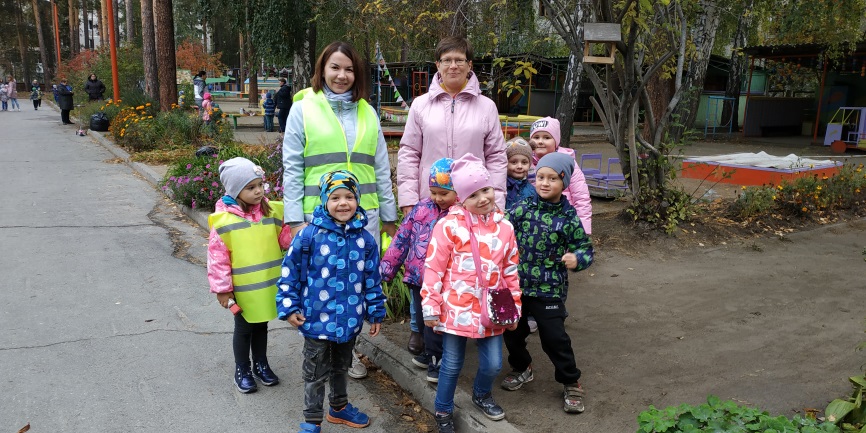 